ЗРАЗОК ОФОРМЛЕННЯ ТЕЗУДК ОЦІНКА ЕКОЛОГІЧНОЇ НЕБЕЗПЕКИ ТВЕРДИХ ПОБУТОВИХ ВІДХОДІВСидоркін О.Є., студент 4 курсу, факультету захисту рослин, біотехнологій та екологіїІванов А.В., кандидат с.-г. наук, доцент кафедри загальної екологіїНаціональний університет біоресурсів і природокористування УкраїниТекстСписок використаних джерел:1. Боярко І. М. Інвестиційний аналіз: навч. посібник. І. М. Боярко, Л. Л. Гриценко. – Київ : Центр учбової літератури, 2015. - 346 с.Матеріали публікуються в авторській редакції. Відповідальність за науковий рівень тез доповідей, обґрунтованість висновків, достовірність результатів, наявність плагіату несуть автори. На електронну пошту кожного учасника буде надіслано сертифікат про участь та посилання на електронний доступ до матеріалів конференції.ЗАЯВКА на участь у VІІІ Міжнародній науково-практичній конференції студентів, аспірантів і молодих вчених «Екологія – філософія існування людства»(26 квітня 2022 р., НУБіП України, м. Київ, Україна)Прізвище, ім’я та по батькові 	Науковий ступінь 	Вчене звання 	Посада 	Назва ВНЗ (організація) 	Місто 	Телефон 	E-mail 	Форма участі (необхідне підкреслити):– дистанційна участь (он-лайн доповідь на секції або конференції);– заочна участь (збірник матеріалів).Назва секції (конференції) 	Тема доповіді (автори та назва):Заповнену заявку та тези надсилати на e-mail: spal@i.uaНазви файлів, що надсилатимуться, повинні відповідати прізвищу автора, наприклад, для тез доповіді Ivanenko_tezu, для заявки – Ivanenko_registr.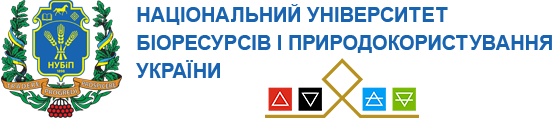 Інформаційний лист VIIІ Міжнародна науково-практична конференціястудентів, аспірантів та молодих вчених «Екологія – філософія існування людства»Дата проведення:26 квітня 2022 рокуробочі мови:англійська, українська, польськаформа участі:Дистанційна, заочнаКонтактна особа:Паламарчук Світлана Петрівна(067)-905-07-91spal@i.ua важливі дати:Подача заявки – 25.04.2022 Подача тез – 25.04.2022Участь у конференції безкоштовнаТЕМАТИКА КОНФЕРЕНЦІЇ:Екологічний контроль і безпекаОцінка і збереження біорізноманіттяМоніторинг довкілляТехнологія захисту довкілляСучасні виклики в природоохоронній діяльностіЕколого-біологічна освіта і виховання в університетах Вимоги до оформлення матеріалів конференції (ТЕЗИ):1. Учасник має право відправити тільки одну доповідь, яка раніше не публікувалася, (в тому числі і в співавторстві). 2. Максимальна кількість авторів - три (включаючи наукового керівника). 3. Обсяг тез – 2 повні сторінки, які не нумеруються. 4. Шрифт – Times New Roman, розмір - 12, міжрядковий інтервал – 1,5, розмір усіх полів 20 мм.  5. Використання ілюстративних матеріалів в тезах повинно бути мінімальним. Розмір шрифту таблиці - 12. Формат таблиць та рисунків має бути лише книжний. Структура рукопису:УДК (у верхньому лівому кутку); назва тез доповіді (великі літери, шрифт – напівжирний);  прізвище та ініціали автора;науковий керівник (посада, науковий ступінь, звання, ПІП);  назва навчального закладу;  текст;  список використаної літератури має бути оформлений згідно з вимогами, що використовуються для оформлення наукових робіт. Посилання на джерела повинні позначатися у тексті в квадратних дужках порядковим номером цієї роботи за списком використаних джерел. 